１．診察トレーニング　口の回り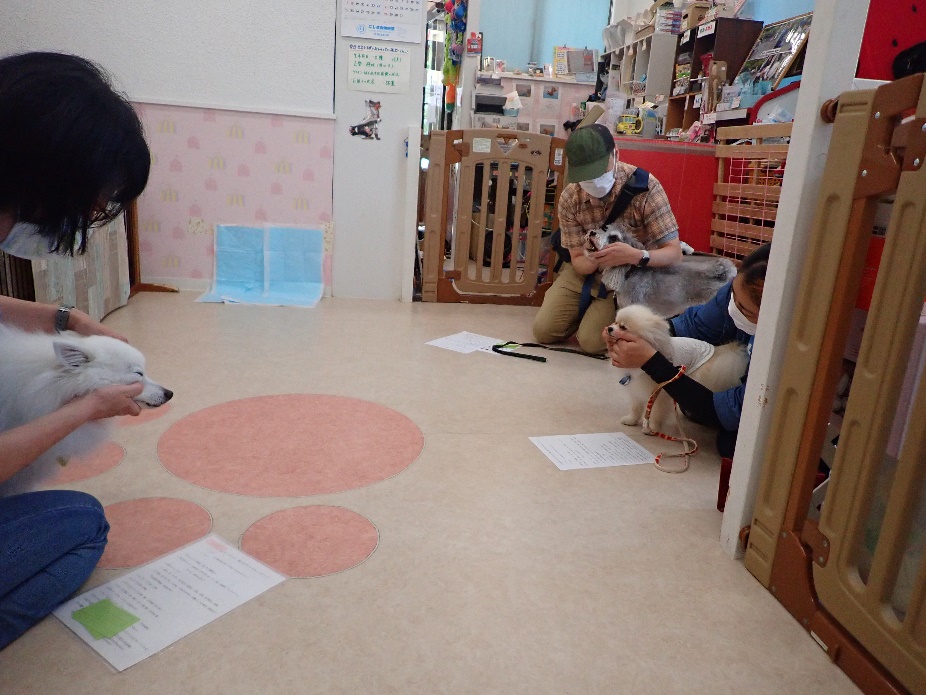 ２－① 正面でオスワリ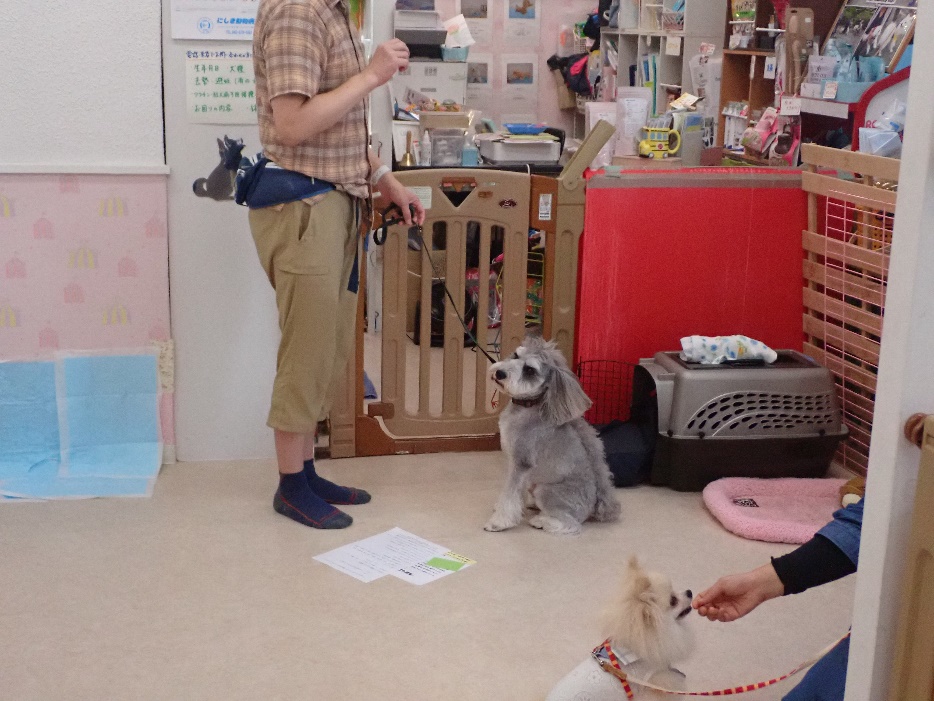 ２－② 横でオスワリ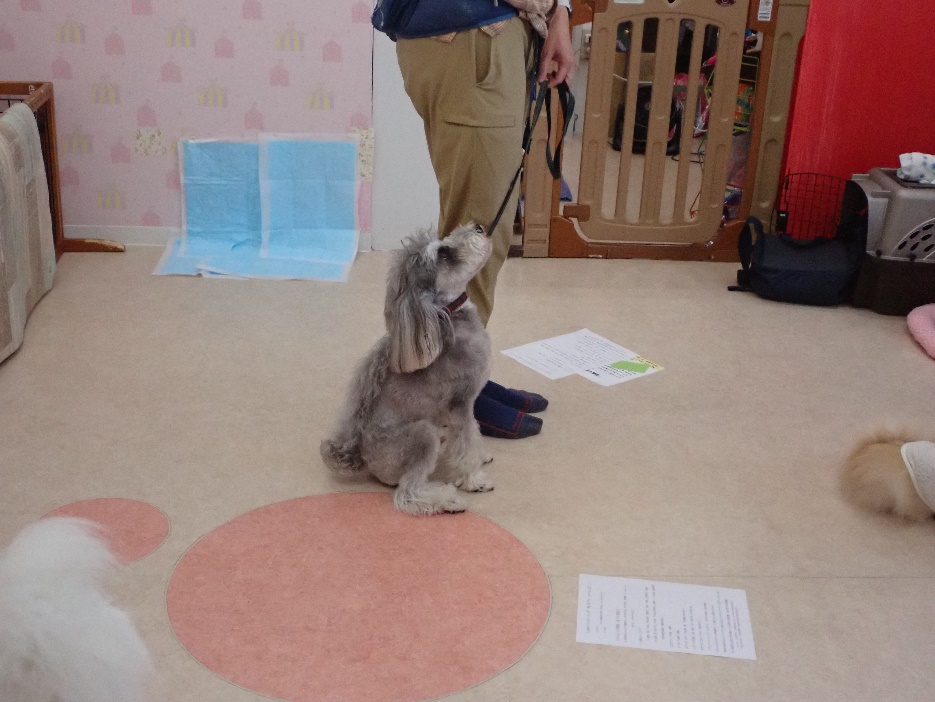 ３－① 正面でフセ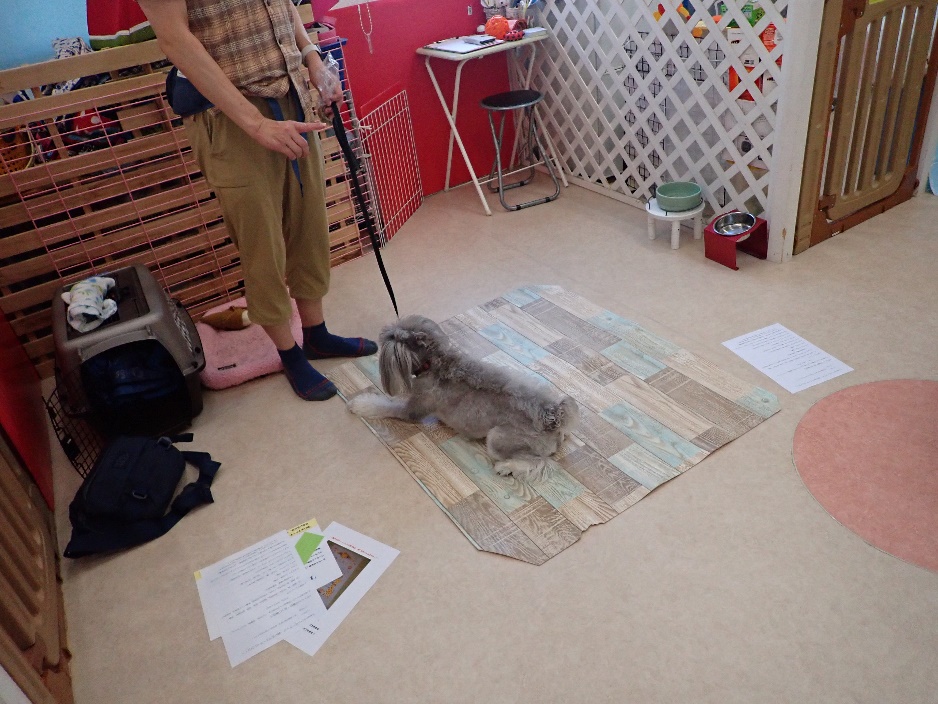 ３－② 横でフセ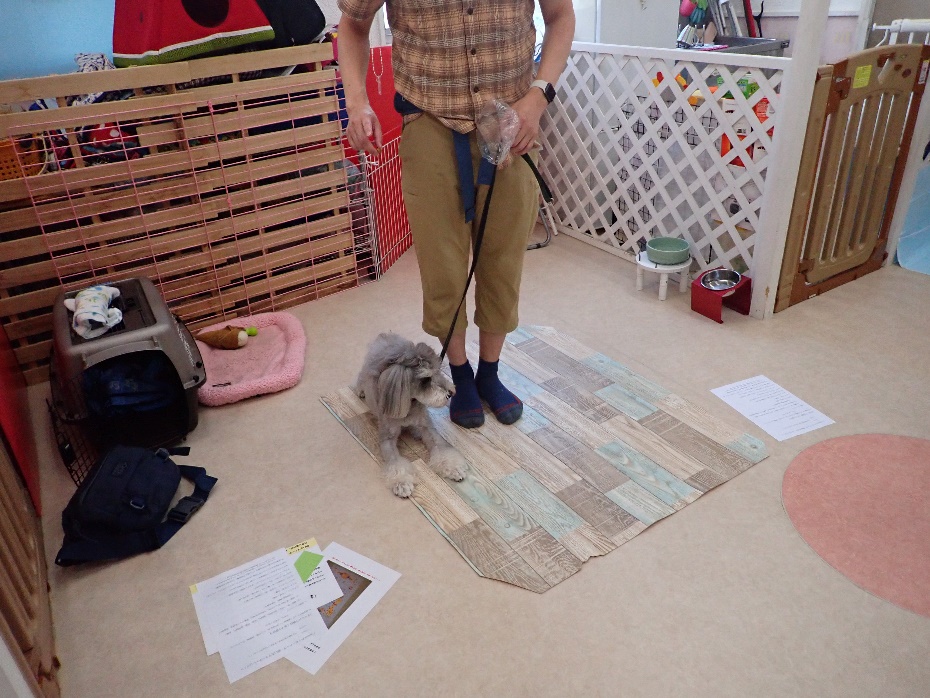 ４－① 横でフセ・アイコンタクト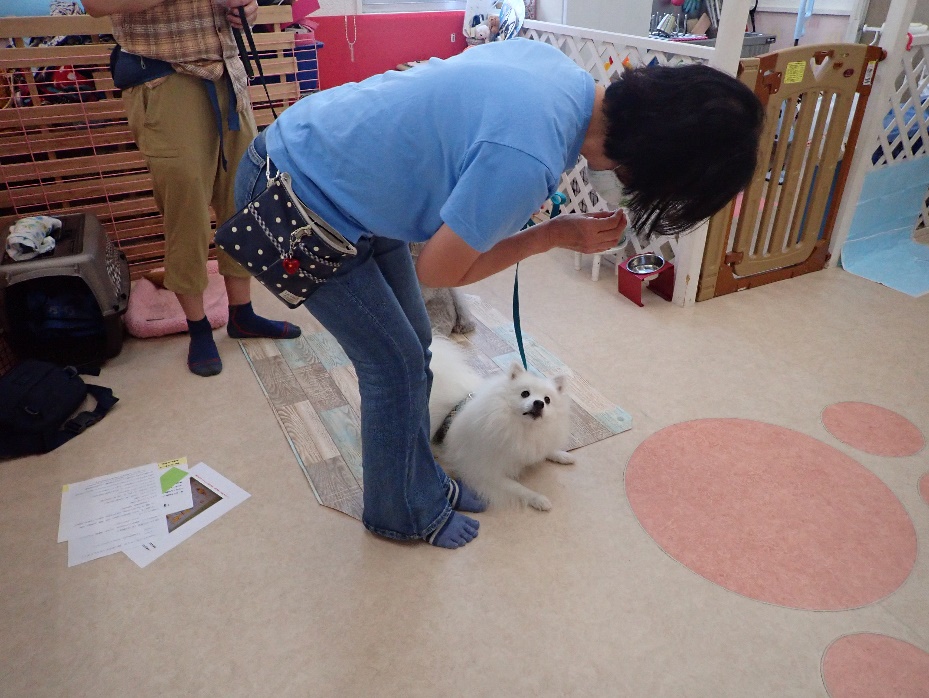 ５－① マテ　正面に１歩　　　　　　　　　　　　　　　　　　　　　　　横に１歩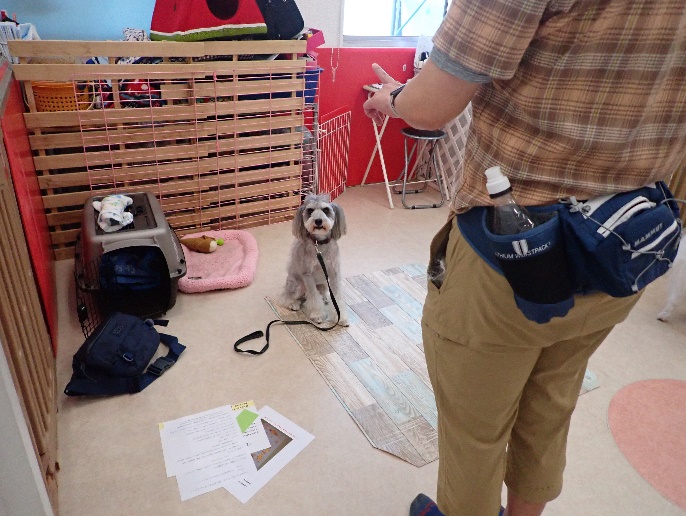 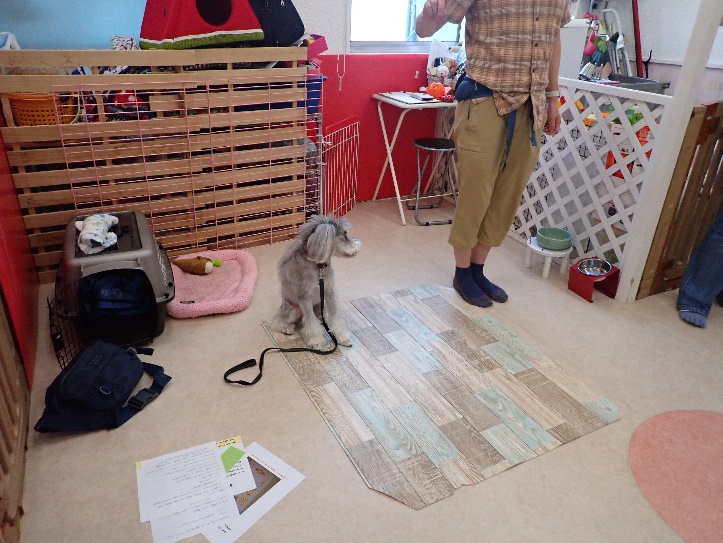 マテ　１８０度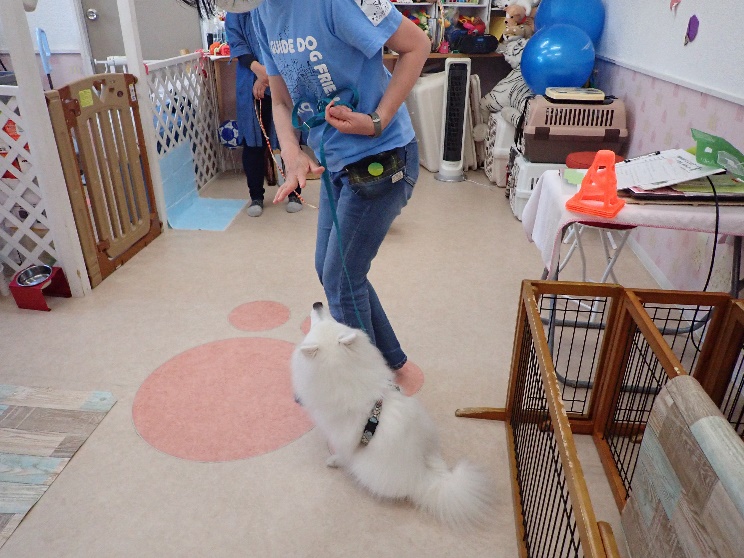 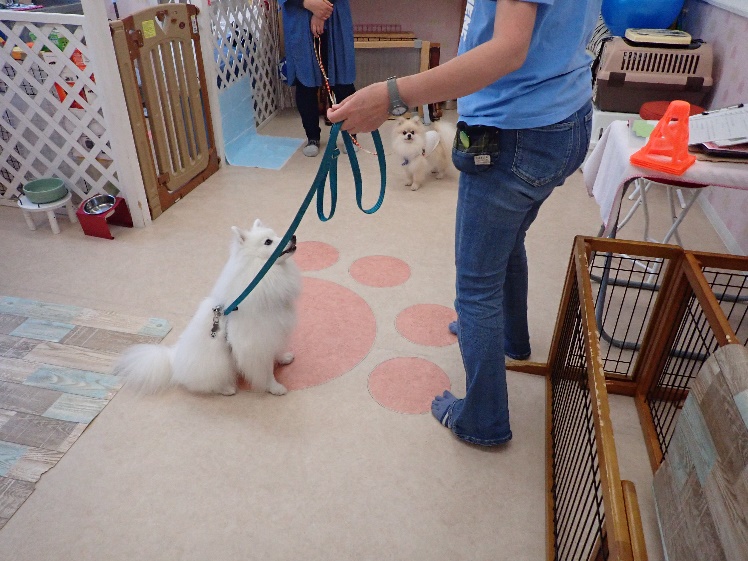 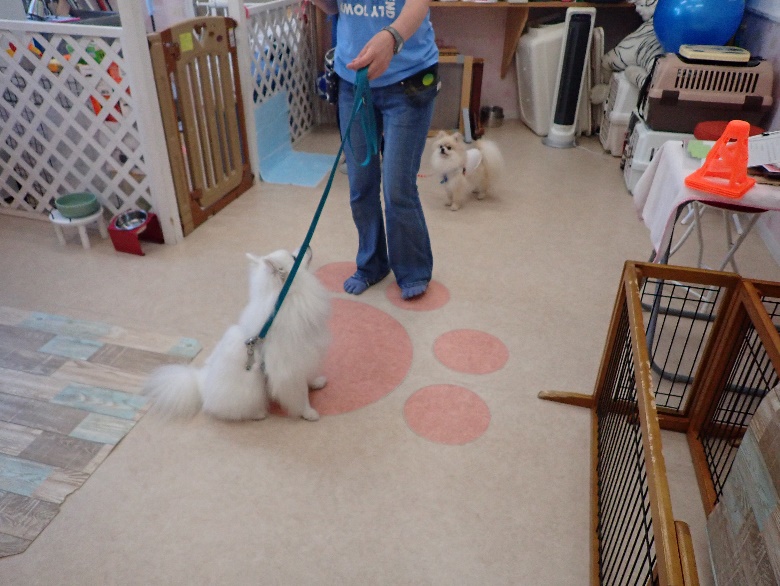 ５－② マテ３６０度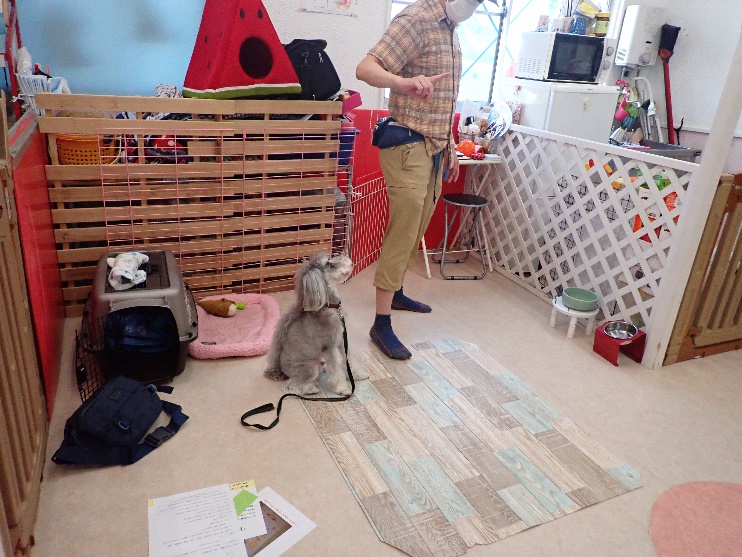 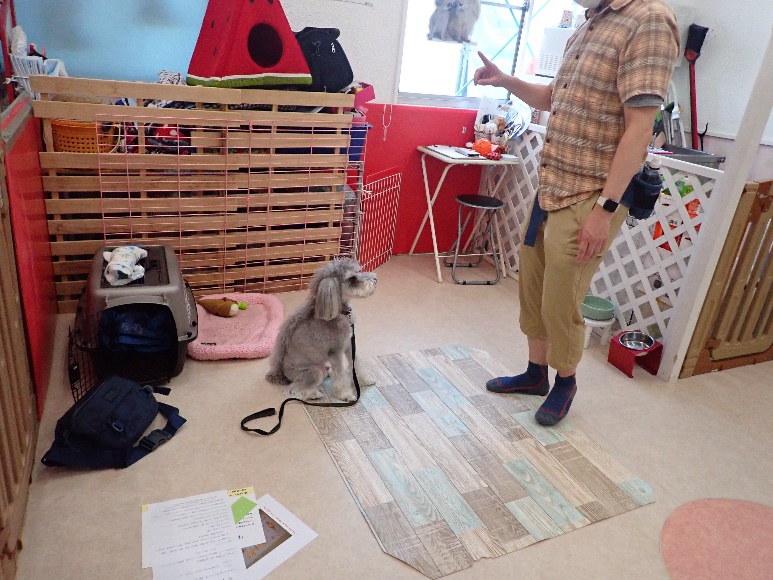 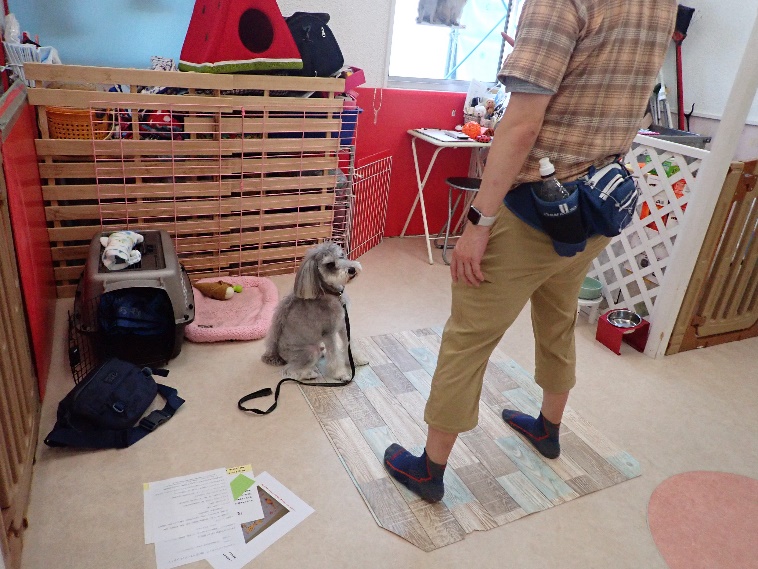 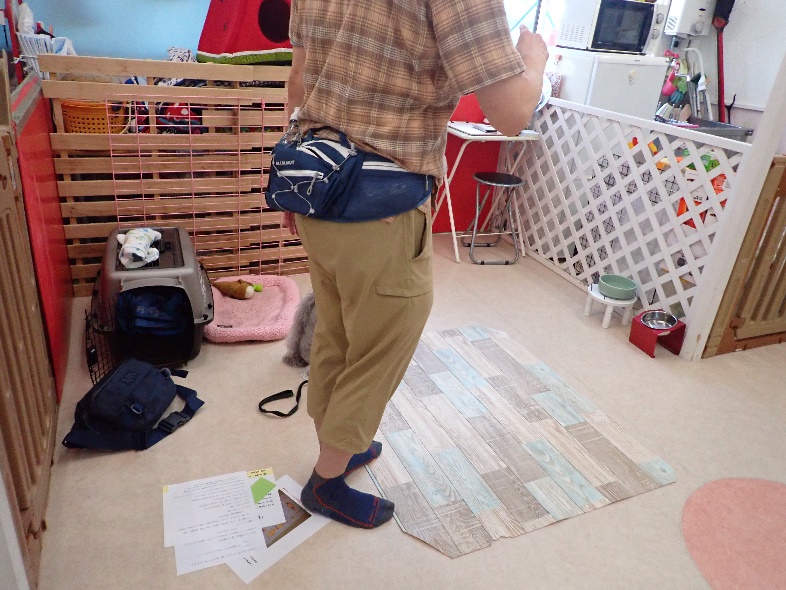 ６－① オイデ　３m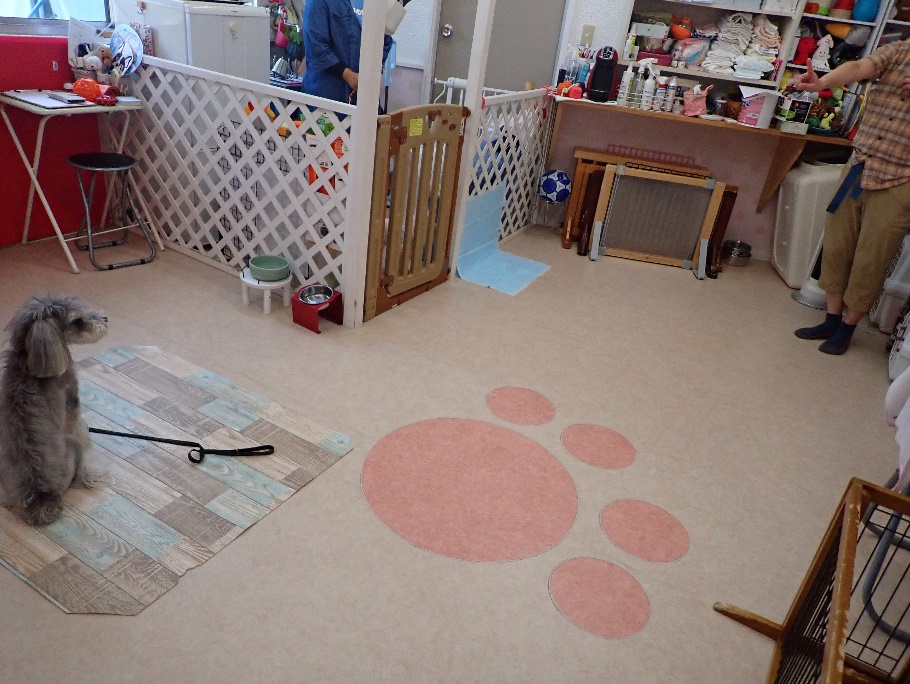 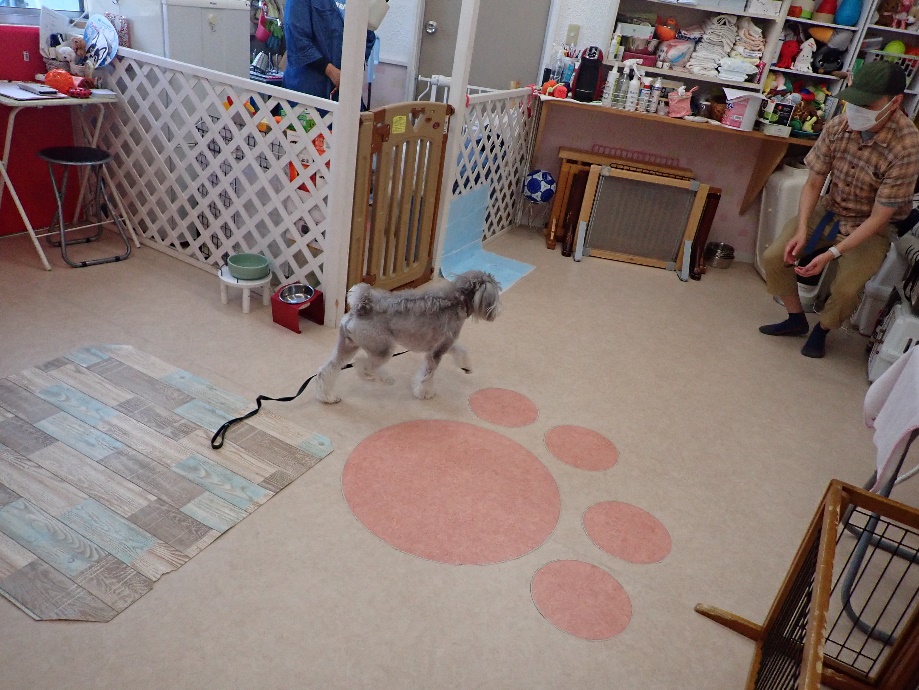 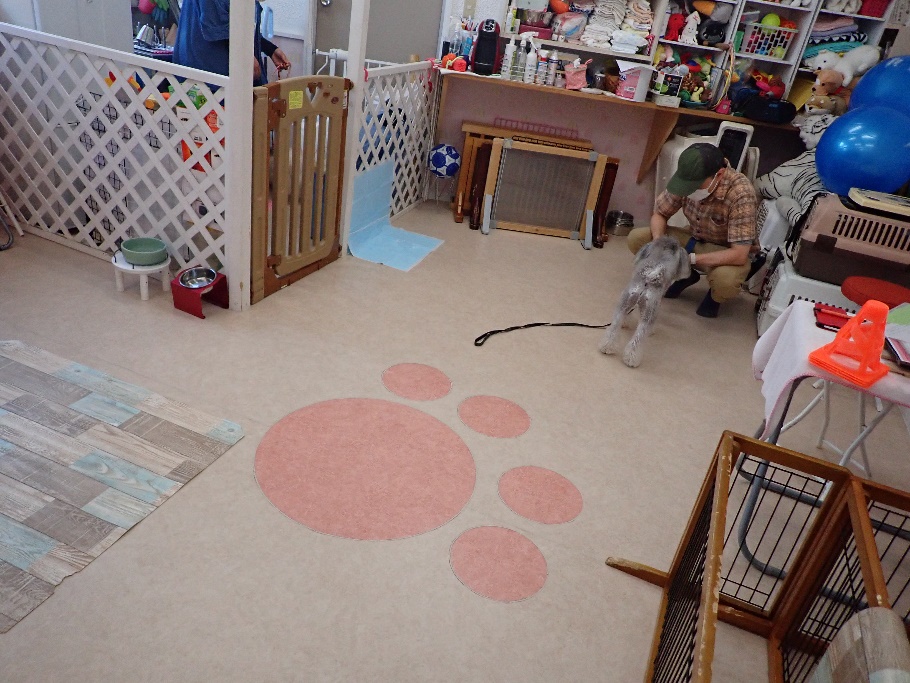 7-① クレートトレーニング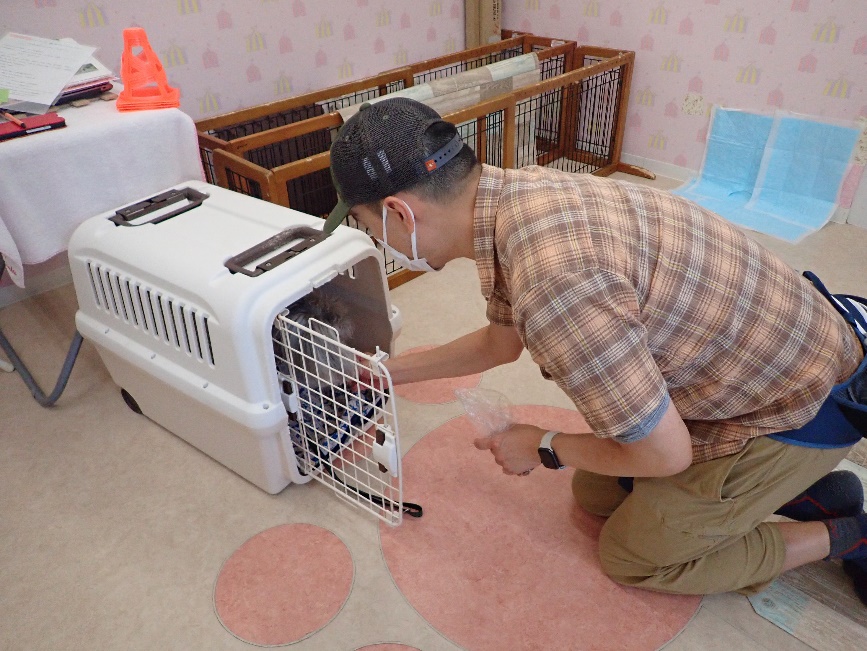 ８－① マットの上のコーンの間を歩く　幅１ｍ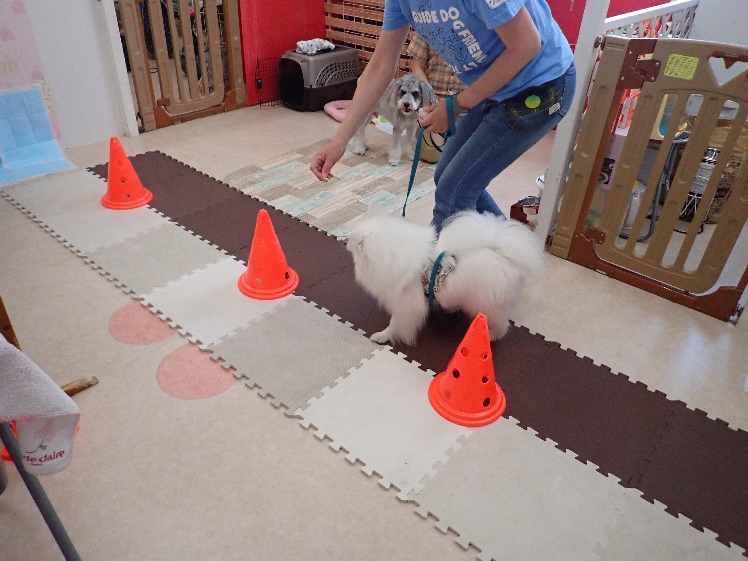 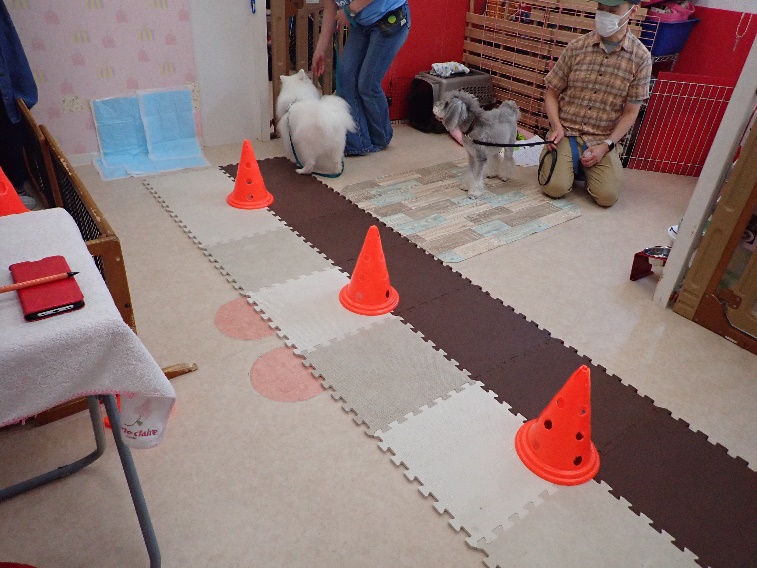 ８－②　マットの上のコーンを歩く　幅５０cm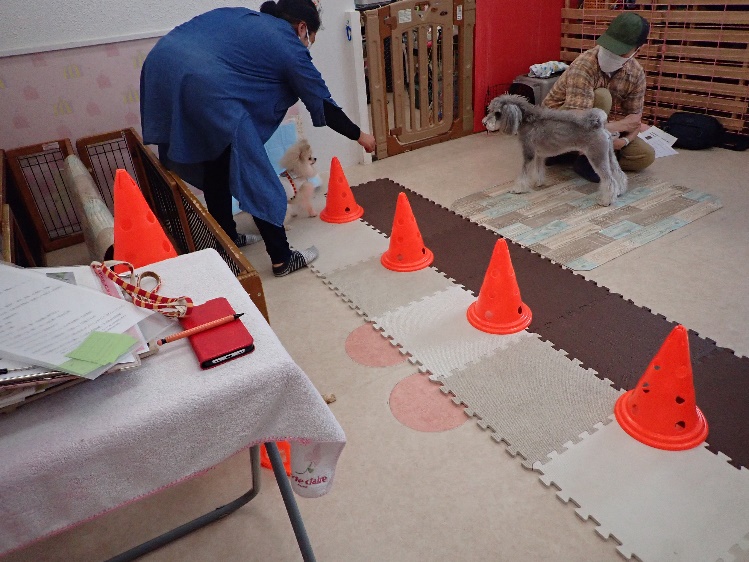 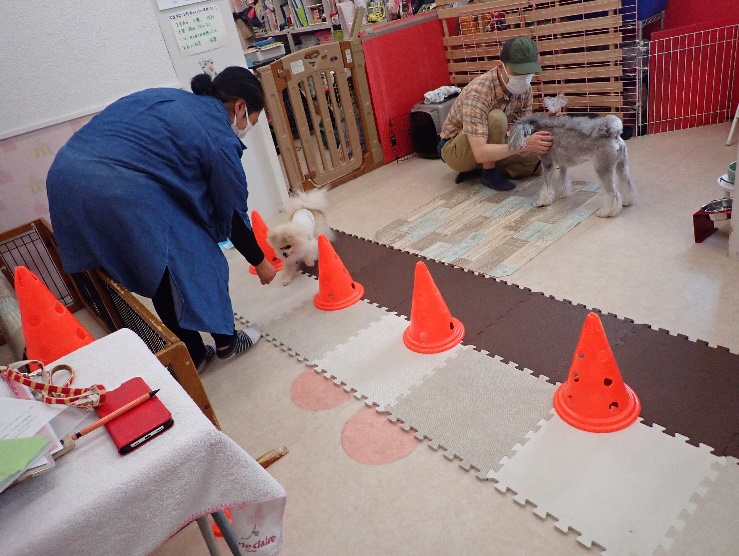 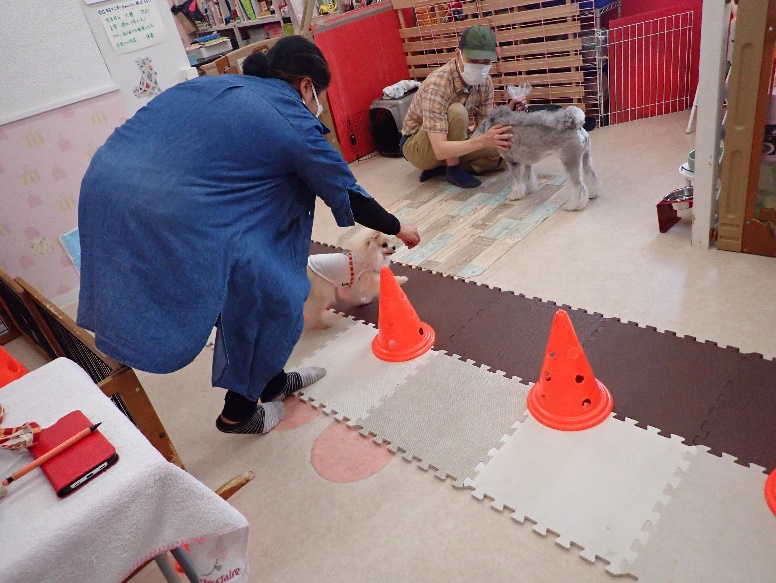 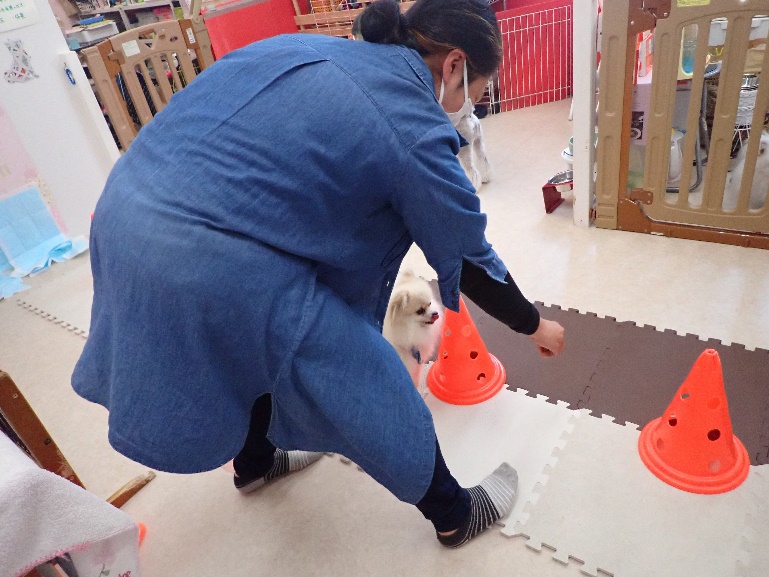 １０－① 犬連れの人同士ですれ違う　人同士が近距離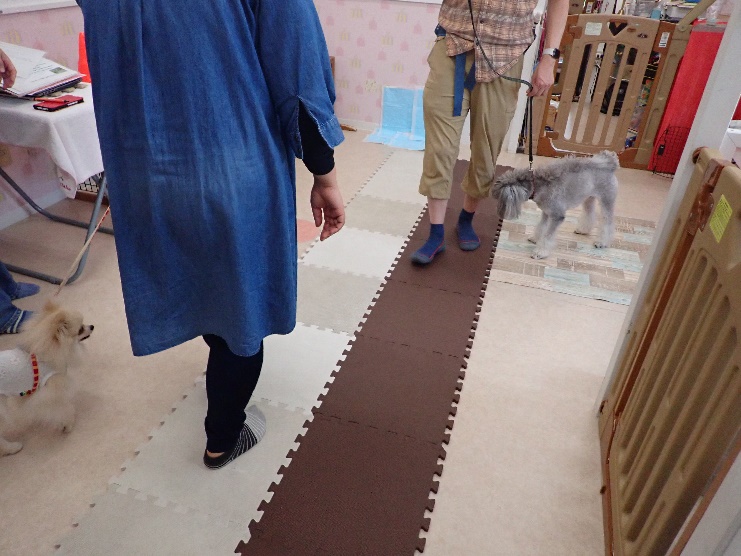 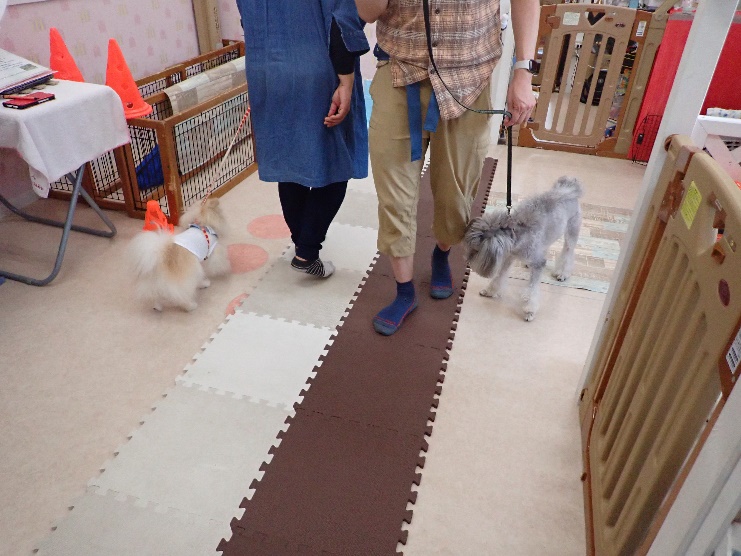 １０－② 犬連れの人同士ですれ違う　犬同士が近距離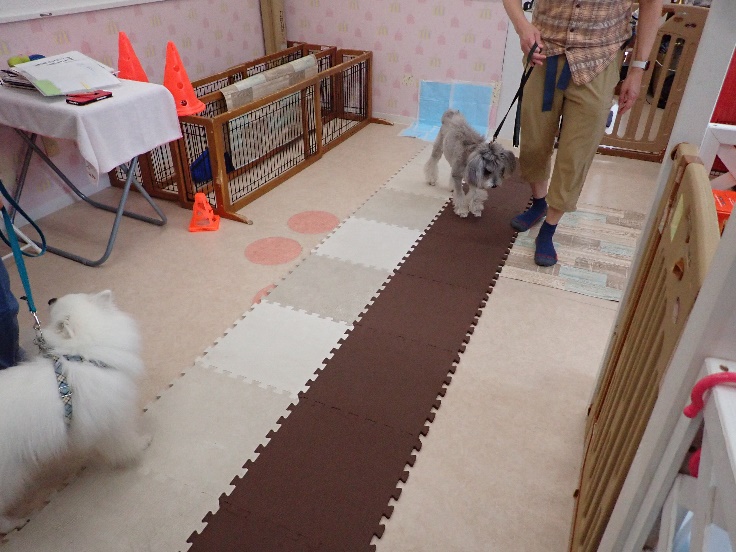 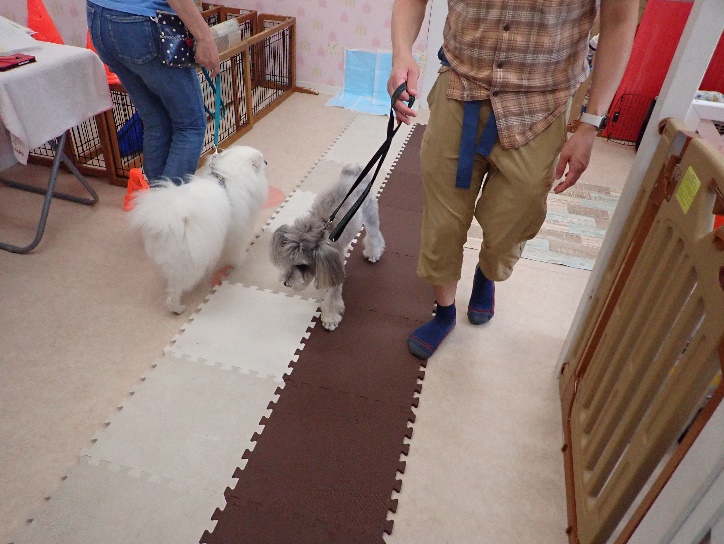 